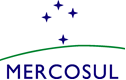 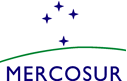 MERCOSUR/SGT N°18/ACTA Nº 02/22III REUNIÓN EXTRAORDINARIA DEL SUBGRUPO DE TRABAJO N° 18 “INTEGRACIÓN FRONTERIZA” Se realizó el 1° de noviembre de 2022, en ejercicio de la Presidencia Pro Tempore de Uruguay (PPTU), la III Reunión Extraordinaria del Subgrupo de Trabajo N°18 “Integración Fronteriza” (SGT N° 18), por sistema de videoconferencia, de conformidad con lo dispuesto en la Resolución GMC N° 19/12, con la presencia de las delegaciones de Argentina, Brasil, Paraguay y Uruguay.La Lista de Participantes consta como Anexo I.La Agenda de los temas tratados consta como Anexo II.El Resumen del Acta consta como Anexo III.En la presente reunión, fueron tratados los siguientes temas:PROYECTO DE COOPERACIÓN: “EL MERCOSUL DIALOGA CON SUS FRONTERAS”Perfil Técnico del proyecto “El MERCOSUL Dialoga con sus Fronteras”Dando continuidad a lo acordado en la XIII Reunión Ordinaria del SGT N° 18, la PPTU convocó la presente III Reunión Extraordinaria del SGT a fin de avanzar con el formulario del perfil técnico del proyecto, con arreglo a lo establecido en el Anexo I de la Decisión CMC N° 23/14, con la participación de la Unidad Técnica de Cooperación Internacional de la Secretaría del MERCOSUR (SM/UTCI). Durante la reunión, las delegaciones intercambiaron comentarios con la SM/UTCI sobre el perfil técnico del Proyecto y su estado actual de planificación.En dicho marco, luego de un fructífero intercambio, las delegaciones acordaron avanzar en la planificación del proyecto acotando sus objetivos, resultados y actividades a algunas localidades fronterizas y áreas de cooperación para posteriormente pasar a la etapa de elaboración del presupuesto del proyecto. Se conversó sobre la posibilidad de tomar como base para la identificación de las áreas de cooperación, la información resultante de los Comités de Frontera y Comités de Integración Fronteriza que se realizan a nivel bilateral y trilateral.En ese sentido, se acordó que en la próxima XIV Reunión Ordinaria del SGT, cada delegación presente una propuesta de las localidades fronterizas a ser incluidas en el proyecto como pilotos y de las áreas de cooperación identificadas en esos puntos de frontera. Asimismo cada delegación presentará su posición y/o propuesta respecto a la Unidad de Gestión del proyecto.PRÓXIMA REUNIÓNLa próxima Reunión Ordinaria del SGT N° 18 se realizará el 23 de noviembre del corriente. ANEXOSLos Anexos que forman parte de la presente Acta son los siguientes:Anexo I:	Lista de participantesAnexo II:	AgendaAnexo III:	Resumen del Acta__________________________Por la delegación de ArgentinaJuan Sebastián Hara__________________________Por la delegación del BrasilEduardo Pereira e Ferreira__________________________Por la delegación del ParaguayCarlos Hugo Centurión __________________________Por la delegación del UruguayKarla Enseñat 